                                                                      Решение    30  марта  2020года                                   №11                                                        с. Воробьевка« Об утверждении отчета об исполнении бюджетаВоробьевского сельского муниципального образованияРеспублики Калмыкия за 2019 финансовый год».	Руководствуясь ст. 59 Устава Воробьевского сельского муниципального образования Республика Калмыкия и заслушав и обсудив, информацию Главы Администрации Воробьевского сельского муниципального образования Республики Калмыкия  Немашкалова Павла Викторовича «Об исполнении бюджета Воробьевского сельского муниципального образования Республики Калмыкия за 2019 финансовый год»,Собрание депутатов Воробьевского сельского муниципального образования Республики Калмыкия                                                                   р е ш и л о:1.Утвердить отчет об исполнении бюджета Воробьевского сельского муниципального образования Республики Калмыкия за 2019 финансовый год в сумме  7 981696,67 рублей (семь миллионов девятьсот восемьдесят одна тысяча  шестьсот девяносто шесть  рублей 67 копеек).         Приложения  № 1, 2 прилагаются.           2. Настоящее решение направить Главе Воробьевского сельского муниципального образования Республики Калмыкия (ахлачи) для подписания  и обнародования.           3. Настоящее решение вступает в силу со дня его подписания.Председатель Собрания депутатов Воробьевского сельского муниципального образования	Республики Калмыкия    		                                                                            О.А.КуриловаГлава  Воробьевского сельскогомуниципального образования           Республики Калмыкия(ахлачи)                                                                            П.В. Немашкалов                                                                                                                                                                                                                                                                        Приложение № 1 к                                                                                                                                             решению Собрания депутатов Воробьевского сельского муниципального образования Республики Калмыкия  №11,  от 30 марта 2020 года« Об утверждении отчета исполнения бюджета Воробьевского СМО РК за 2019 год»СОБРАНИЕ ДЕПУТАТОВ ВОРОБЬЕВСКОГО СЕЛЬСКОГО МУНИЦИПАЛЬНОГО ОБРАЗОВАНИЯРЕСПУБЛИКИ КАЛМЫКИЯ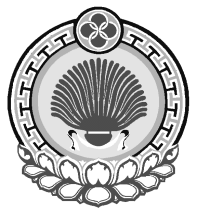 ХАЛЬМГ ТАҢҺЧИНВОРОБЬЕВСК СЕЛӘНӘ МУНИЦИПАЛЬН БYРДЭЦИНДЕПУТАТНЫРИН ХУРЫГ359034, Россия, Республика Калмыкия,Приютненский район, с. Воробьевка, ул.Ленина, 63359034, Россия, Республика Калмыкия,Приютненский район, с. Воробьевка, ул.Ленина, 63359034, Россия, Республика Калмыкия,Приютненский район, с. Воробьевка, ул.Ленина, 63Доходы Воробьевского СМО РКДоходы Воробьевского СМО РКДоходы Воробьевского СМО РКДоходы Воробьевского СМО РКДоходы Воробьевского СМО РКДоходы Воробьевского СМО РКДоходы Воробьевского СМО РК за 2019 год за 2019 год за 2019 год за 2019 год за 2019 год за 2019 год за 2019 годНаименование налогаНаименование налогаплан исполненоисполнено% исполнения% исполненияНалог на доходы физических лицНалог на доходы физических лиц103 000,00119 577,69119 577,69116,1%116,1%Единый сельскохозяйственный налогЕдиный сельскохозяйственный налог176 700,00462 410,79462 410,79св.200%св.200%Налог на имущество физических лицНалог на имущество физических лиц99 000,0079 584,1479 584,1480,4%80,4%Земельный налогЗемельный налог1 432 700,001 829 224,051 829 224,05127,7%127,7%Итого собственных доходов:Итого собственных доходов:1 811 400,02 490 796,672 490 796,67137,5%137,5%Субсидии бюджетам на реализацию программ формирование современной городской средыСубсидии бюджетам на реализацию программ формирование современной городской среды5 000 000,005 000 000,005 000 000,00100%100%Дотации  бюджетам сельских поселений на выравнивание бюджетной обеспеченностиДотации  бюджетам сельских поселений на выравнивание бюджетной обеспеченности407 900,0407 900,0407 900,0100,0%100,0%Субвенции на осуществление первичного воинского учетаСубвенции на осуществление первичного воинского учета83 000,083 000,083 000,0100,0%100,0%Итого субсидии, дотации и  субвенции:Итого субсидии, дотации и  субвенции:5 490 900,05 490 900,05 490 900,0100,0%100,0%Всего доходов:Всего доходов:7 302 300,007 981 696,677 981 696,67109,3%109,3%                                                                                                                                                             Приложение № 2 к                                                                                                                                             решению Собрания депутатов Воробьевского сельского муниципального образования Республики Калмыкия  №11,  от 30 марта 2020 года« Об утверждении отчета исполнения бюджета Воробьевского СМО РК за 2019 год»Расходы  Воробьевского СМО РК                                                                                                                                                             Приложение № 2 к                                                                                                                                             решению Собрания депутатов Воробьевского сельского муниципального образования Республики Калмыкия  №11,  от 30 марта 2020 года« Об утверждении отчета исполнения бюджета Воробьевского СМО РК за 2019 год»Расходы  Воробьевского СМО РК                                                                                                                                                             Приложение № 2 к                                                                                                                                             решению Собрания депутатов Воробьевского сельского муниципального образования Республики Калмыкия  №11,  от 30 марта 2020 года« Об утверждении отчета исполнения бюджета Воробьевского СМО РК за 2019 год»Расходы  Воробьевского СМО РК                                                                                                                                                             Приложение № 2 к                                                                                                                                             решению Собрания депутатов Воробьевского сельского муниципального образования Республики Калмыкия  №11,  от 30 марта 2020 года« Об утверждении отчета исполнения бюджета Воробьевского СМО РК за 2019 год»Расходы  Воробьевского СМО РК                                                                                                                                                             Приложение № 2 к                                                                                                                                             решению Собрания депутатов Воробьевского сельского муниципального образования Республики Калмыкия  №11,  от 30 марта 2020 года« Об утверждении отчета исполнения бюджета Воробьевского СМО РК за 2019 год»Расходы  Воробьевского СМО РК                                                                                                                                                             Приложение № 2 к                                                                                                                                             решению Собрания депутатов Воробьевского сельского муниципального образования Республики Калмыкия  №11,  от 30 марта 2020 года« Об утверждении отчета исполнения бюджета Воробьевского СМО РК за 2019 год»Расходы  Воробьевского СМО РК                                                                                                                                                             Приложение № 2 к                                                                                                                                             решению Собрания депутатов Воробьевского сельского муниципального образования Республики Калмыкия  №11,  от 30 марта 2020 года« Об утверждении отчета исполнения бюджета Воробьевского СМО РК за 2019 год»Расходы  Воробьевского СМО РКза 2019 г.за 2019 г.за 2019 г.за 2019 г.за 2019 г.за 2019 г.за 2019 г.Наименование статей расходовплан план план исполненоисполнено% исполнения1. Общегосударственные вопросы1 698 863,001 698 863,001 698 863,001 385 524,741 385 524,7481,6%Функционирование высшего должностного лица муниципального образования452 725,00452 725,00452 725,00450 885,40450 885,4099,6%- Фонд оплаты труда347 758,00347 758,00347 758,00347 758,00347 758,00100,0%- Начисления на выплаты по оплате труда104 967,00104 967,00104 967,00103 127,40103 127,4098,2%Функционирование местной администрации1 246 138,001 246 138,001 246 138,00934 639,34934 639,3474,8%- Фонд оплаты труда379 254,00379 254,00379 254,00379 254,00379 254,00100,0%- Начисления на выплаты по оплате труда110 845,49110 845,49110 845,49110 176,18110 176,1899,4%-Услуги связи9 600,009 600,009 600,000,000,000,0%-Коммунальные услуги, газоснабжение43 220,5143 220,5143 220,5143 220,5143 220,51100,0%-Работы, услуги по содержанию имущества91 380,0091 380,0091 380,0046 454,0646 454,0650,8%-Транспортные услуги62 500,0062 500,0062 500,0062 496,0062 496,00100,0%-Арендная плата за пользование имуществом48 000,0048 000,0048 000,0048 000,0048 000,00100,0%-Прочие работы, услуги236 647,0236 647,0236 647,084 402,0084 402,0035,7%-Прочие расходы (уплата налогов, пеней, штрафов, пошлин, иные расходы на проведение мероприятий)14 000,0014 000,0014 000,002 725,592 725,5919,5%-Увеличение стоимости основных средств123 500,00123 500,00123 500,0094 910,0094 910,0076,9%-Увеличение стоимости материальных запасов127 191,00127 191,00127 191,00 63 001,00 63 001,0049,5%2.Жилищно коммунальное хозяйство Благоустройство6 631 437,006 631 437,006 631 437,006 273 708,776 273 708,7794,6%-Работы услуги по содержанию имущества30 000,0030 000,0030 000,000,000,000,0%-Прочие работы, услуги (Договора ГПХ, работы, услуги для целей капитальных вложений )796 402,00796 402,00796 402,00471 354,37471 354,3759,2%-Текущий ремонт Центральной площади с.Воробьевка5 556 000,005 556 000,005 556 000,005 556 000,005 556 000,00100,0%-Увеличение стоимости материальных запасов249 035,00249 035,00249 035,00246 354,40246 354,4098,9%Физическая культура и спорт85 000,0085 000,0085 000,0015 000,0015 000,0017,6%-Прочая закупка товаров, работ, услуг85 00085 00085 00015 000,0015 000,0017,6%3.Национальная Оборона. Мобилизационная и вневойсковая подготовка 83 000,0083 000,0083 000,0083 000,0083 000,00100,0%Всего расходов:8 498 300,008 498 300,008 498 300,007 757 233,517 757 233,5191,3%